Referat fra rådsmøte nr. 5Dato: 23.10.14Tid: 09:00 – 15:00 Sted: ElevorganisasjonenDagsorden:45.5.2014 Godkjenning av innkalling og dagsorden46.5.2014 Godkjenning av referat fra rådsmøte nr. 4/1447.5.2014 Orienteringssaker48.5.2014 Høringer49.5.2014 Fordypningsmuligheter50.5.2014 Yrkesretting av fellesfag51.5.2014 Status for rådets to arbeidsgrupper 52.5.2014 Møteplan 201553.5.2014 Overgang fra studieforberedende til yrkesfaglige studieprogram54.5.2014 Eventuelt45.5.2014 Godkjenning av innkalling og dagsordenVedtak:	Godkjennes46.5.2014 Godkjenning av referat fra rådsmøte nr. 4/14I oversikt over medlemmer til stede på møtet, flyttes Chris Dani Nenningsland til forfall. Vedtak:	Godkjennes med kommentarOrienteringssakerOrientering fra UdirNytt varamedlem fra Norsk sjømannsforbund er Harry DanielsenStatus gjennomgang av tilbudsstrukturRådssekretær gjennomgår statur i saken. KD har gitt tilbakemelding til Udir på plan for gjennomgangen, og arbeidet vil nå starte. Godkjente lærekontrakter per 1. oktober.Rådssekretær gjennomgår tallene. Rådet diskuterer bakgrunnen for tallene, og registrerer en økning i antall kontrakter sammenlignet med samme tidspunkt i fjor. Orientering fra rådsmedlemmerMøte med KD om læreplaner på Vg3Espen Lynghaug orienterer om bakgrunn for saken og møtet. Dette er en oppfølging av tiltak fra Meld. St. 20. SRY har tidligere spurt de faglige rådene om avgjørende innflytelse på læreplaner Vg3, og har nå anbefalt at fire faglige råd er pilot. Med bakgrunn i dette, innkalte KD de berørte faglige råd til et møte. Konklusjon fra møtet er at KD nedsetter en arbeidsgruppe med lederne i de fire faglige rådene og KD for å utarbeide et forslag. Espen Lynghaug deltar fra rådet på første møte 14. november.Deltakelse på møter og konferanserNHOs konferanse om framtidens kompetanseBjørn Johansen og John Magne Larsen orienterer fra konferansen. Her ble det blant annet presentert en undersøkelse fra NILF om matindustriens kompetansebehov. Undersøkelsen viste at kjøttbransjen brukte mye utenlandsk arbeidskraft, både faglært og ufaglært. Situasjonen er trolig mer alvorlig enn om hva en har trodd tidligere. Behovet for ufaglært arbeidskraft vil fortsatt være til stede. Videre holdt HiOA en presentasjon om yrkesfaglærerutdanning og interessedifferensiert opplæring. De har gjennomført en pilotundersøkelse i restaurant- og matfag og en læreplananalyse av Vg2 matfag. Konklusjonen var blant annet at identiteten til læreren må knyttes mer til en veilederfunksjon, heller enn å være fagperson. FlytskjemaRådet gjennomgår flytskjema.Vedtak:	Rådet tar sakene til orientering.48.5.2014 HøringerProsjekt til fordypning Utdanningsdirektoratet har sendt på høring forslag til endringer i forskrift som regulerer prosjekt til fordypning for videregående trinn 1 og 2, yrkesfaglige utdanningsprogram.Rådet gjennomgår Udirs mal for besvarelse og legger inn kommentarer. Rådet er enig i endringene som framkommer i dokumentet, men med et par unntak. På spørsmål om vurdering vil rådet påpeke at valg av programområde for fordypningsfag skal vektlegges ved eksamen for felles programfag på Vg2. Videre påpeker rådet at skoleeier må utvikle et verktøy som skal bidra til å hjelpe læreren og opplæringsansvarlig i bedrift med vurdering av eleven i prosjekt til fordypning. Læreren må ha tilstrekkelig ressurser for å vurdere elever som er utplassert i bedrift. Tilslutt mener rådet at Utdanningsdirektoratets nye navneforslag ikke i god nok grad beskriver hva faget går ut på. Rådet foreslår enten Faglig fordypning eller Yrkesfaglig fordypning som nytt navn på Prosjekt til fordypning.Vedtak:Rådet besvarer høringen i henhold til kommentarene ovenfor.Forslag til endring i vurderingskapitelet i læreplan for malerfagetUtdanningsdirektoratet har sendt forslag til endringer i læreplan for malerfaget på høring. Forslaget innebærer at tidsrammen for gjennomføring av fagprøven endres fra fem virkedager til seks virkedager.Rådet ønsker ikke å besvare høringen.Vedtak:Rådet besvarer ikke høringen.49.5.2014 FordypningsmuligheterSom et ledd i behandlingen av Meld. St 20 På rett vei, ønsker direktoratet tilbakemelding fra de faglige rådene om fordypningsmuligheter i de respektive utdanningsprogrammene, spesielt splitting av felles programfag på Vg2.Rådet diskuterer saken. Fordi restaurant- og matfag er et av fire prioriterte utdanningsprogram i gjennomgang av tilbudsstrukturen, er rådet enig om å ta diskusjon om fordypningsmuligheter her.Vedtak: Rådet tilbakemelder til Udir at oppsplitting av Vg2 kan være et av flere mulig virkemidler for å løse utfordringer i Vg2 matfag.50.5.2014 Yrkesretting av fellesfagRådet vedtok på møte nr. 4/2014 å sette yrkesretting av fellesfag på dagsorden for å gi innspill til Cecilie Hänninens innlegg hos Naturfagsenteret på tema. Rådet vurderer kompetansemålene i læreplanen for fellesfag naturfag opp mot innholdet i Vg1 og Vg2 på restaurant- og matfag. Flere kompetansemål i læreplanen for naturfag kan kobles direkte til kompetansemålene i læreplanen for programfag på Vg2 i restaurant- og matfag. Dette er for eksempel hovedområdet i naturfag om bærekraftig utvikling og kompetansemål om forbruksvalg. Et annet er hovedområdet om ernæring og helse som i stor grad er overlappende med felles programfag innen restaurant- og matfag. Rådet mener det allerede er mye undervisning om hygiene og mikrobiologi, og at det dermed kan være interessant å knytte yrkesrettingen til produksjonslære. Yrkesrettingen bør ikke først og fremst handle om teori, men heller i praksis vise hvordan naturfag har relevans for restaurant- og matfagene. Tverrfaglige oppgaver kan her være nyttige. Eksempler er bindingsverk i bakverk og kjøtt og emulsjon av vann og olje. Dette er viktig kunnskap i hele utdanningsprogrammet og som i stor grad handler om kjemi.  Videre påpeker rådet at det er en utfordring at det undervises i naturfag på Vg1 og ikke Vg2, og det er vanskeligere å koble kompetansemålene til læreplanen i felles programfag Vg1. En annen utfordring for god yrkesretting av fellesfagene, er at fellesfaglæreren ofte underviser i flere yrkesfaglige utdanningsprogram. Det kan dermed være krevende for læreren å sette seg inn i hvert utdanningsprogram.Sigve Eie og Helga Hjeltnes har eksempler fra FYR-prosjektet om hvordan de har løst yrkesrettingen av fellesfagene på sine skoler. De vil sende eksempler fra Hedmark og Rogaland fra FYR-prosjektet til Cecilie Hänninen.Vedtak:Innspill om yrkesretting av fellesfag sendes til Cecilie Hänninen.  51.5.2014 Status for rådets to arbeidsgrupperLeder av rådets to arbeidsgrupper orienterer om status for arbeidet så langt i gruppene. Arild Løvaas orienterer om status i arbeidsgruppe om HMS og bransjekunnskap. Arbeidsgruppen har ferdigstilt gjennomgangen av kompetansemålene. Det er flere likhetstrekk i læreplanene innen utdanningsprogrammet på dette området. Likevel er det også noen ulikheter mellom lærefagene. I slakterfaget er for eksempel kompetansemålene meget detaljert, mens i kjøttskjærerfaget er målene mer generelle. I henhold til mandatet, ber arbeidsgruppen rådet vurdere om de skal gå videre med å lage et utkast til en søknad om endring av læreplanen. Rådet diskuterer fordeler og ulemper ved å sammenstille kompetansemålene om HMS og bransjekunnskap. Læreplanene skal vise særegenheten som hører til hvert enkelt fag. Likevel skal læreplanene være generelle, og spesifikke krav i enkeltbransjer må utarbeides lokalt. Enhver fagarbeider må ha som refleks at man finner den sikreste måten å håndtere en ny maskin. Det er en fordel om det er en sammenheng i kompetansemålene på Vg1, Vg2 og Vg3.  Det blir påpekt at det er viktig at en sammenstilling av kompetansemålene ikke blir en akademisk øvelse, men at det gir en merverdi til fagene. Rådet ber arbeidsgruppa om å foreslå en konkret søknad basert på punktlisten i retningslinjene for samarbeidet mellom SRY, de faglige rådene og Utdanningsdirektoratet.  Espen Lynghaug orienterer om status i arbeidsgruppen for Vg2 Matfag. De skal ha første møte 11. november. Representanten fra Røros videregående skole som skulle representere småskalaproduksjon i gruppen, har trukket seg grunnet bytte av jobb. Rådet vil fortløpende vurdere om det er andre som kan representere småskalaområdet. Vedtak: Rådet tar saken til orientering, og ber arbeidsgruppa for HMS og bransjekunnskap om å foreslå en konkret søknad om endring av læreplanene. Rådet vil ta stilling til denne søknaden på neste rådsmøte. 52.5.2014 Møteplan 2015Første rådsmøte i 2015 er 4. februar. Rådet setter hele møteplan for 2015 ved rådsmøte nr. 6/2014. Da vil trolig også møteplanen for SRY og fellesmøtene mellom ledere og nestledere i SRY og de faglige rådene være satt. Vedtak:Første rådsmøte i 2015 er 4. februar.53.5.2014 Overgang fra studieforberedende til yrkesfaglige studieprogram I Meld. St. 20 (2012-13) På rett vei ønsker Kunnskapsdepartementet å samle erfaringer med overganger fra studieforberedende til yrkesfaglige utdanningsprogrammer og videre vurdere å legge denne muligheten inn i tilbudsstrukturen. Utdanningsdirektoratet ønsker at de faglige rådene vurderer overgang fra studieforberedende til yrkesfaglig utdanningsprogram. Rådet diskuterer saken kort. Rådet er enig i at det er viktig at elevene som velger en yrkesfaglig vei etter Vg1 studiespesialisering ikke taper unødvendig tid. For elever som har fullført Vg2 eller Vg3 på studiespesialisering, er det derimot flere hindringer. De må tape noe tid, men bør kunne nyttiggjøre seg av gjennomgått opplæring i fellesfag. Det er en hindring at bedrifter kun mottar basistilskudd 2 for elever som har brukt opp retten sin på studiespesialisering, og som etterpå ønsker seg et fagbrev. Saken behandles på neste rådsmøte.Vedtak:Rådet tar saken til orientering, og behandler den på neste rådsmøte.54.5.2014 EventueltJulelunsjAU inviterer til julelunsj etter neste rådsmøte. AU beslutter valg av restaurant. Tilskudd til lærlinger med særskilt behov. SRY skal behandle sak om tilskudd til lærlinger med særskilte behov på neste møte. Espen Lynghaug skal ta med seg saken i egen organisasjon, og oppfordrer de andre rådsmedlemmene til å gjøre det samme. Bedriftene bør ha rett til et fast beløp i tilskudd. Tilskuddet bør være basis 2-tilskudd, i tillegg til vanlig basis 1-tilskudd.Vår saksbehandler: Benedicte Helgesen BergsengVår saksbehandler: Benedicte Helgesen BergsengVår saksbehandler: Benedicte Helgesen BergsengVår dato:10.11.2014Vårreferanse:2014/481Vår dato:10.11.2014Vårreferanse:2014/481Deres dato:Deres referanse: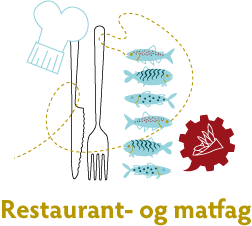 Tilstede:Fra arbeidsgiversiden:Fra arbeidstakersiden:Espen Lynghaug (NHO Mat og Landbruk)Bjørn Johansen (NNN)John Magne Larsen (KS)Merete Helland (NNN)Arild Løvaas (YS, Delta)Skolesiden/utdanningsmyndigheter:Elevorganisasjonen:Helga Hjeltnes (vara, Utdanningsforbundet)-Sigve Eie (vara, Utdanningsforbundet)Kristin Bergundhaugen (KS)Utdanningsdirektoratet:Benedicte Bergseng (rådssekretær)Forfall:Eddy Kjær (vara ikke tilstede, NHO Reiseliv)Frank Schistad (vara ikke tilstede, Fellesforbundet)Cecilie Hänninen (vara ikke tilstede, NHO Mat og Drikke)Margareth Skogstad (vara til stede, Utdanningsforbundet)Geir Rune Larsen (vara til stede, Utdanningsforbundet)Erna Hamrum (vara ikke tilstede, Skolenes Landsforbund)Chris Dani Nenningsland (vara ikke tilstede, EO)